Stetigkeit von FunktionenDas Porto für einen Brief hängt von seinem Gewicht (und auch von seinen Maßen) ab. Informieren Sie sich hierüber und stellen Sie die Abhängigkeit des Portos vom Gewicht mit einem Funktionsgraphen dar.In großen Bereichen hat eine kleine Änderung des Briefgewichts keine Auswirkung auf das Porto. An manchen Stellen bewirkt eine kleine Änderung des Gewichts jedoch eine sprunghafte Änderung des Portos. Dieses Phänomen wird mit dem Begriff der „Stetigkeit“ mathematisch gefasst. DefinitionEine Funktion  mit  nennt man an einer Stelle  ihres Definitionsbereichs stetig, wenn es zu jeder Zahl  eine Zahl  gibt, sodass gilt: Für alle  mit  ist .InterpretationInterpretieren Sie die Definition der Stetigkeit an einer Stelle anhand folgender Abbildung: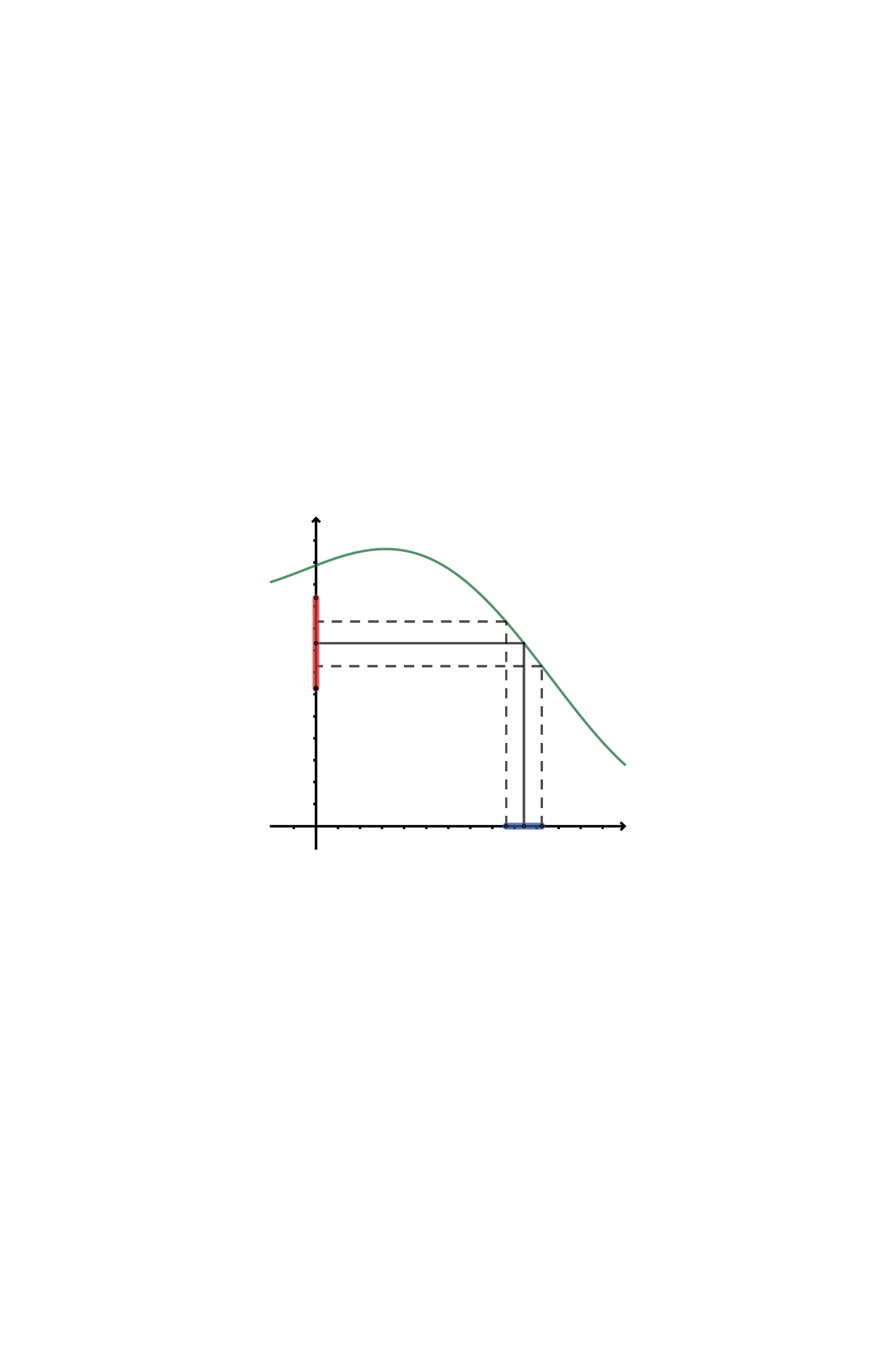 KriteriumEine Funktion  sei an einer Stelle a sowie im Bereich unmittelbar links und/oder rechts von dieser Stelle definiert. Die Funktion ist genau dann stetig bei a, wenn .Begründen Sie dieses Kriterium anhand der Definition. Interpretieren Sie dieses Kriterium anschaulich und graphisch.BeispieleGeben Sie Beispiele von Funktionen an, die an jeder Stelle ihres Definitionsbereichs stetig sind.Geben Sie Beispiele von Funktionen an, die an einer oder mehreren Stellen ihres Definitionsbereichs nicht stetig sind.Begründen Sie, an welchen Stellen die folgenden Funktionen stetig sind:Stetigkeit anschaulichBeschreiben Sie anschaulich mit Worten und Zeichnungen, was man sich darunter vorstellen kann, dass eine Funktionan einer Stelle stetig ist,an einer Stelle nicht stetig ist,an allen Stellen eines Intervalls stetig ist.StetigkeitssätzeEs seien f und g Funktionen, die an einer Stelle  stetig sind. Begründen Sie, dass dann auch die Funktionen , ,  und  an der Stelle  stetig sind (wobei bei  zusätzlich  vorauszusetzen ist). FolgerungenWenden Sie die Stetigkeitssätze auf selbst gewählte Beispiele an.Begründen Sie anhand der Stetigkeitssätze, dass jede Polynomfunktion und jede rationale Funktion an jeder Stelle ihres Definitionsbereichs stetig ist.